Figure S1. Study area and sampling sites (red dots). A total of 4 sampling sites were selected across alpine grasslands of Xinjiang in northern China. Individual plots within a sampling site are shown (black dots). MAP was generated using GeoMapApp, version 3.4.1. (http:// www.geomapapp.org/).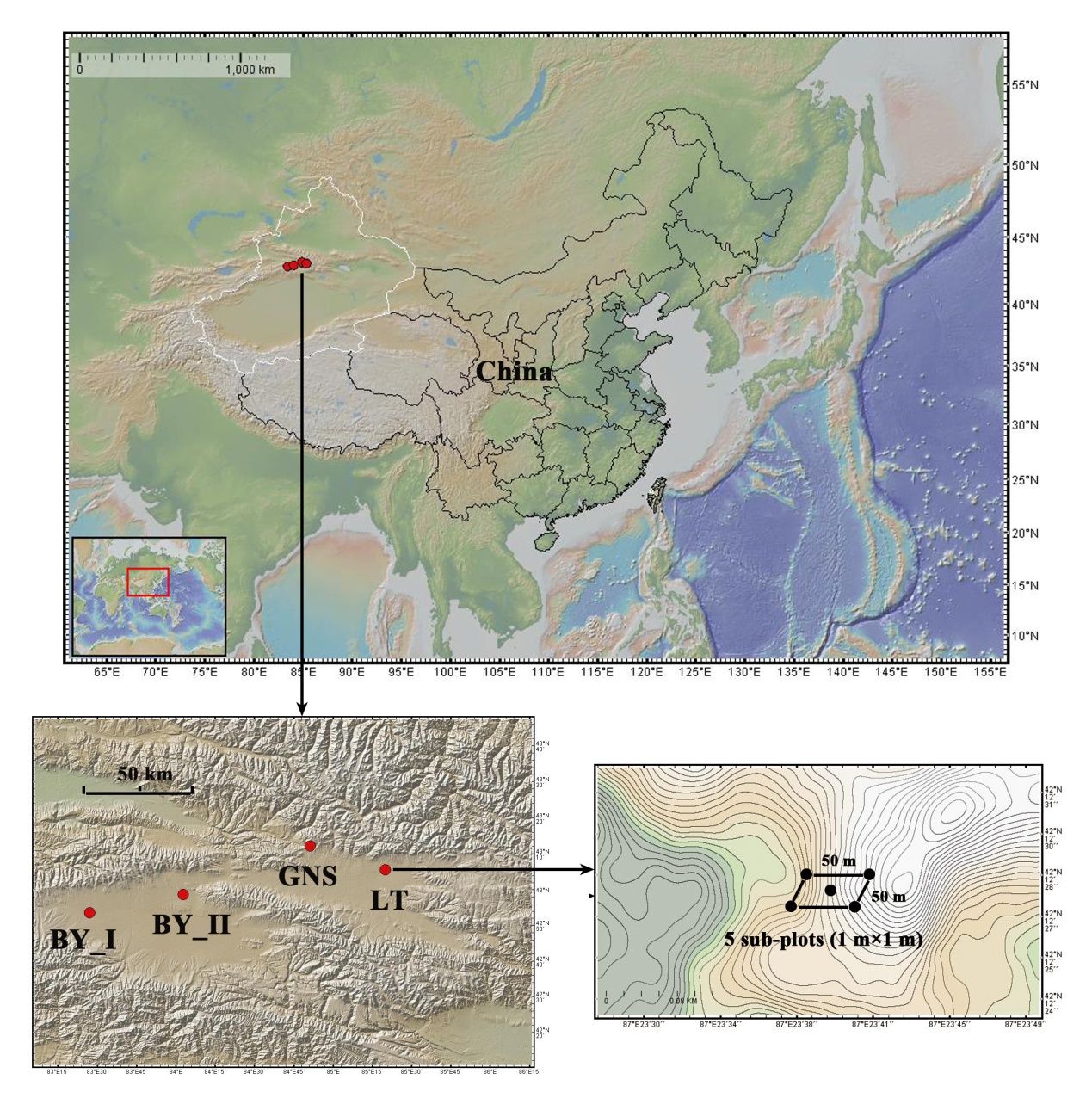 Table S1. Environmental and soil physicochemical characteristics of the sampling sites (given are the mean value and standard error, SE). Different letters indicate statistical differences at a P value of < 0.05 (ANOVA) among sites by Tukey tests.Table S2. The number of bacterial and fungal reads and OTUs, and all functional genes in each site across alpine grasslands of Xinjiang in northern China. Given OTU and gene number are the mean value and standard error (SE). Different letters indicate statistical differences at a P value of < 0.05 (ANOVA) among sites by Tukey tests.Table S3. Spearman correlation between alpha diversity (Shannon index) of phylogenetic groups or microbial functional genes (groups) and environmental variables.Table S3 (Continue)Asterisk represent significance of correlation (*P < 0.05; **P < 0.01). Abbreviations: MAP, mean annual precipitation (mm); MAT, mean annual temperature (oC); TOC, total organic carbon (%); TN, total nitrogen (%); TP, total phosphorus (%); C/N, carbon/nitrogen; N/P, nitrogen/phosphorus; SM, soil moisture (%), PR, plant richness.Table S4. Significance tests of the functional gene differences in microbial communities among four sampling sites. The top 100 most abundant functional genes, normalized signal intensities determined by GeoChip 5.0, were selected (given are the mean value and standard error, SE). Table S4 (Continue)Table S4 (Continue)Table S4 (Continue)Table S4 (Continue)Same letters indicate statistical differences at a P value of > 0.05 (ANOVA) among sites by Tukey tests.Table S5. Significance tests of the differences in functional groups (subcategory) of the microbial communities among four sampling sites. We selected 30 most abundant groups, normalized signal intensities determined by GeoChip 5.0. (given are the mean value and standard error, SE). Same letters indicate statistical differences at a P value of > 0.05 (ANOVA) among sites by Tukey tests.Table S6. The correlation between bacterial and fungal communities, and functional gene groups (Bray-Curits distance) for all pairwise samples. The correlation (r) and significance (P) were determined by Mantel tests based on 9,999 permutations.Table S7. Summary statistics for the distance-decay relationships based on the bacterial and fungal communities, and functional genes across alpine grasslands of Xinjiang in northern China. Statistics result of bacterial, fungal communities and microbial functional genes from ordinary least squares regressions of log-transformed bacterial OTU similarity against log-transformed geographical distance. n is the corresponding number of similarity pairs. To account for zero similarity values, logarithmic transformations were of the form log(X+1). The Mantel statistic r estimates the correlation between OTU similarity matrices and geographical distance matrices. P-values are based on 9,999 randomized pairings of OTU similarity and geographical distance. Site abbr.MAP (mm)MAT (oC)Altitude (m)TOC (%)TN (%)TP (%)pHMoisture (%)BY_I280.00±0.00a-3.42±0.00a2664.00±0.00a4.58±0.16a 0.55±0.01a 0.06±0.00a7.96±0.03a0.41±0.03aBY_II261.00±0.00b-3.57±0.00b2488.00±0.00b3.76±0.06b 0.48±0.01ab 0.06±0.00a8.23±0.05b0.33±0.00aGNS301.00±0.00c-4.41±0.00c3062.00±0.00c7.79±0.29c 0.87±0.11c 0.13±0.00b5.50±0.15c0.89±0.02bLT262.00±0.00d-2.28±0.00d2654.00±0.00d2.83±0.11d 0.38±0.01bd 0.09±0.00c8.15±0.09ab0.18±0.01cSite abbr.Samples16S rRNA 16S rRNA ITS2 ITS2 Functional genesSite abbr.SamplesNo. ReadsNo. OTUsNo. ReadsNo. OTUsNo. genesBY_I5182,9861989 ± 28a53,101169 ± 23a335 ± 4.83aBY_II5152,9341965 ± 13a87,581211 ± 20ab315 ± 13.31aGNS5177,5831578 ± 12b30,495193 ± 24ac324 ± 9.38aLT5173,9811992 ± 43a69,576238 ± 13bc305 ± 22.98aMAPMATAltitudeTOCTNTPC/NN/PpHSMPRPhylogenetic groupsBacteria - 0.370.39- 0.34- 0.62**- 0.31- 0.26- 0.32- 0.230.75**- 0.70**- 0.27Fungi - 0.140.320.14- 0.080.03  0.49*- 0.39- 0.60**0.11- 0.11- 0.47*Functional genes0.130.13- 0.260.09- 0.16- 0.330.190.330.080.110.29Functional groupsC degradation0.070.10- 0.180.28- 0.11- 0.280.300.350.120.110.35C fixation0.120.10- 0.200.25- 0.13- 0.220.190.330.110.140.38Methane metabolism0.250.11- 0.340.20- 0.20- 0.330.260.380.090.190.35Anammox0.330.20- 0.210.09- 0.21- 0.310.230.160.180.200.22Ammonification0.130.21- 0.080.11- 0.23- 0.130.220.070.180.160.20Nitrogen assimilation0.220.10- 0.200.13- 0.09- 0.170.280.090.200.190.28Assimilatory N reduction0.170.07- 0.190.02- 0.25- 0.300.200.230.060.140.32Denitrification0.180.09- 0.210.05- 0.26- 0.350.150.190.100.120.29Dissimilatory N reduction0.130.14- 0.190.08- 0.25- 0.350.180.210.060.150.33Nitrification0.200.09- 0.140.02- 0.21- 0.330.150.180.090.120.27Nitrogen fixation0.200.11- 0.160.09- 0.29- 0.320.210.150.040.090.30Adenylysulfate reductase0.180.06- 0.220.13- 0.24- 0.210.330.140.120.200.26DMSP degradation0.260.13- 0.120.18- 0.19- 0.250.310.170.100.220.29Sulfide oxidation0.220.11- 0.210.25- 0.16- 0.300.260.110.140.250.32Sulfide reduction0.190.14- 0.240.06- 0.11- 0.200.200.080.160.200.26MAPMATAltitudeTOCTNTPC/NN/PpHSMPRSulfur oxidation0.180.15- 0.260.12- 0.13- 0.220.190.110.190.190.24Phytic acid hydrolysis0.200.12- 0.180.14- 0.14- 0.230.150.120.100.220.29Polyphosphate degradation0.160.10- 0.170.16- 0.19- 0.250.150.180.120.230.27Polyphosphate synthesis0.130.09- 0.170.08- 0.11- 0.250.080.200.050.100.19Aromatics0.240.12- 0.200.09- 0.14- 0.190.070.230.050.160.15Chlorinated solvents0.290.14- 0.140.12- 0.18- 0.200.100.270.090.110.33Herbicides related compound0.210.11- 0.190.14- 0.22- 0.160.140.220.130.110.22Pesticides related compound0.200.13- 0.180.16- 0.21- 0.190.130.240.220.150.30Other hydrocarbons0.190.16- 0.200.15- 0.19- 0.180.140.230.220.190.29Arsenic0.180.18- 0.290.17- 0.20- 0.220.150.200.080.140.26Mercury0.220.12- 0.240.07- 0.12- 0.140.090.250.120.180.33Tellurium0.200.10- 0.210.10- 0.17- 0.150.120.220.090.160.29Chromium0.230.14- 0.210.15- 0.10- 0.190.110.210.130.120.30Copper0.150.18- 0.180.19- 0.11- 0.220.130.230.160.160.31Silicon0.240.20- 0.190.17- 0.13- 0.250.160.240.180.160.30GeneGene categorySubcagegoryBY_IBY_IBY_IIBY_IIGNSGNSLTLTP (ANOVA)GeneGene categorySubcagegoryMeanSEMeanSEMeanSEMeanSEP (ANOVA)amyACarbon cyclingCarbon degradation3043.10a46.052949.29a169.762988.56a99.972796.41a238.490.715chitinaseCarbon cyclingCarbon degradation727.58a10.42705.91a40.15713.09a23.99664.61a61.760.702acetylglucosaminidaseCarbon cyclingCarbon degradation479.69a8.36466.65a30.27484.24a18.20443.66a42.360.737araCarbon cyclingCarbon degradation448.27a5.91435.68a22.78439.23a12.93410.68a36.510.685xylanaseCarbon cyclingCarbon degradation395.96a4.76382.24a23.47390.77a14.58360.96a31.630.666cellobiaseCarbon cyclingCarbon degradation366.28a5.49348.67a22.64360.66a13.67324.47a33.420.541phenol oxidaseCarbon cyclingCarbon degradation358.99a5.03345.71a22.85353.54a13.24323.53a33.300.667xylaCarbon cyclingCarbon degradation269.68a3.86265.48a15.87266.00a8.04249.10a22.100.748cutinaseCarbon cyclingCarbon degradation243.18a2.61241.62a7.74241.16a4.88230.16a13.700.679endochitinaseCarbon cyclingCarbon degradation237.20a3.88230.03a13.01232.69a7.73217.37a19.200.706mannanaseCarbon cyclingCarbon degradation207.15a2.70198.74a11.42201.26a6.98191.21a16.970.777endoglucanaseCarbon cyclingCarbon degradation185.01a2.18182.22a8.81183.88a5.11174.30a12.760.793RgaECarbon cyclingCarbon degradation179.45a2.79178.39a9.32182.18a5.46168.45a14.300.730pmeCarbon cyclingCarbon degradation165.97a3.24160.82a10.84166.33a5.39152.57a13.560.699vanaCarbon cyclingCarbon degradation162.91a1.73159.01a6.54163.99a3.44152.65a10.560.611pectinase (pectate lyase)Carbon cyclingCarbon degradation162.79a3.24157.65a9.59160.51a6.33153.40a12.900.886rglCarbon cyclingCarbon degradation161.41a2.29155.91a8.23159.59a4.29149.02a11.690.671glucoamylaseCarbon cyclingCarbon degradation155.56a4.77154.76a12.07158.37a5.89144.82a16.200.825cdaCarbon cyclingCarbon degradation146.17a3.43142.43a9.43143.64a5.58133.66a12.540.748alginaseCarbon cyclingCarbon degradation129.51a1.21122.89a6.11130.51a4.74119.77a10.640.614exoglucanaseCarbon cyclingCarbon degradation128.41a2.47127.52a6.74129.64a4.11118.88a11.060.685GeneGene categorySubcagegoryBY_IBY_IBY_IIBY_IIGNSGNSLTLTP (ANOVA)GeneGene categorySubcagegoryMeanSEMeanSEMeanSEMeanSEP (ANOVA)pulaCarbon cyclingCarbon degradation111.70a2.43108.08a7.26110.70a4.55102.45a10.200.772pec CdegCarbon cyclingCarbon degradation89.49a1.5187.25a4.9786.83a2.2682.28a5.910.658limehCarbon cyclingCarbon degradation84.26a0.4081.27a3.1383.24a1.8379.26a5.300.706fthfsCarbon cyclingCarbon fixation473.75a9.87457.34a32.87474.70a19.51429.97a48.900.726tktACarbon cyclingCarbon fixation466.06a4.73454.04a22.08464.44a11.50431.58a32.010.621rubiscoCarbon cyclingCarbon fixation300.01a6.63292.99a17.28293.12a10.25272.13a25.560.668CsoS1 CcmKCarbon cyclingCarbon fixation297.15a3.89282.50a19.92293.62a12.85267.14a26.070.636GAPDH CalvinCarbon cyclingCarbon fixation286.27a4.99281.20a18.13285.23a12.86262.02a25.200.725FBPaseCarbon cyclingCarbon fixation277.87a3.18271.48a14.85276.17a7.84255.03a21.080.630TIMCarbon cyclingCarbon fixation228.41a3.69219.26a11.87230.42a6.64210.83a17.240.591PRICarbon cyclingCarbon fixation189.88a2.59186.19a10.32192.65a6.08175.06a14.980.602pgkCarbon cyclingCarbon fixation180.41a1.89176.05a8.41178.79a4.10165.93a13.270.605ccmLCarbon cyclingCarbon fixation166.07a3.01161.93a11.38167.02a5.30151.04a15.220.663FBP aldolaseCarbon cyclingCarbon fixation139.06a2.04133.77a7.36137.87a5.51125.88a11.060.581PRKCarbon cyclingCarbon fixation100.76a1.4598.49a5.9098.17a3.9793.58a9.020.846mcraCarbon cyclingMethane149.24a2.73141.70a11.23144.16a7.70133.62a14.020.731urecNitrogen cyclingAmmonification419.62a5.83409.27a20.72423.38a11.35391.43a31.200.673nasaNitrogen cyclingAssimilatory N reduction106.16a1.75103.19a6.25104.81a4.0299.22a8.080.830nirbNitrogen cyclingAssimilatory N reduction84.44a1.3784.79a4.7187.69a2.3381.13a6.390.748nargNitrogen cyclingDenitrification742.52a6.88733.83a28.98745.62a16.46699.81a44.920.651noszNitrogen cyclingDenitrification518.43a9.97504.79a30.45520.34a18.07477.22a45.210.466nirsNitrogen cyclingDenitrification398.27a8.40392.17a24.24399.02a14.00369.90a36.330.795GeneGene categorySubcagegoryBY_IBY_IBY_IIBY_IIGNSGNSLTLTP (ANOVA)GeneGene categorySubcagegoryMeanSEMeanSEMeanSEMeanSEP (ANOVA)nirkNitrogen cyclingDenitrification359.04a7.11350.74a22.01351.76a12.92332.38a30.550.814norbNitrogen cyclingDenitrification82.93a0.9381.05a3.8284.46a2.4175.49a5.340.331napaNitrogen cyclingDissimilatory N reduction136.84a3.07131.45a8.94131.44a4.79122.10a12.330.644nrfaNitrogen cyclingDissimilatory N reduction96.86a1.4893.16a6.7393.71a4.6587.18a9.230.739nitrate reductaseNitrogen cyclingN Assimilation82.23a1.3780.63a3.5979.21a2.9775.80a6.530.718nifhNitrogen cyclingNitrogen fixation734.30a16.30702.54a54.55729.83a34.79656.04a75.140.680arscMetal HomeostasisArsenic617.81a9.94603.02a37.83607.07a18.87567.79a52.810.754aoxbMetal HomeostasisArsenic171.91a1.63167.84a8.08175.30a5.75158.77a11.810.488tercMetal HomeostasisTellurium572.50a8.75552.90a33.83571.81a18.04519.88a46.970.595tehbMetal HomeostasisTellurium149.87a2.32141.62a10.80148.86a5.54135.43a14.490.684merMetal HomeostasisMercury495.75a6.09484.47a24.17492.15a11.93460.18a35.650.685pobaOrganic RemediationAromatics249.31a2.81244.07a10.70247.90a5.82234.83a15.590.737bphF1Organic RemediationAromatics200.62a3.36192.99a11.04199.72a5.83185.50a16.520.723catecholOrganic RemediationAromatics188.56a2.61186.98a7.04182.76a4.89180.37a9.530.802pcagOrganic RemediationAromatics182.48a1.15179.33a7.25181.70a4.14171.10a11.230.655arylestOrganic RemediationAromatics182.55a3.34177.50a11.99181.47a6.84167.42a16.070.746catechol bOrganic RemediationAromatics177.48a2.42177.98a6.94179.19a3.84167.42a10.760.599badhOrganic RemediationAromatics177.52a2.30172.83a9.23174.42a5.66164.08a13.410.728one ring 23dioxOrganic RemediationAromatics171.13a3.90169.25a7.97172.80a4.39161.98a14.010.819mdlcOrganic RemediationAromatics166.02a2.01163.81a5.29162.94a3.01158.26a8.510.771tfdaOrganic RemediationAromatics147.82a1.53143.14a5.63147.30a3.99136.31a11.830.627cmciOrganic RemediationAromatics148.04a0.92143.24a6.51146.28a2.90134.42a10.060.436GeneGene categorySubcagegoryBY_IBY_IBY_IIBY_IIGNSGNSLTLTP (ANOVA)GeneGene categorySubcagegoryMeanSEMeanSEMeanSEMeanSEP (ANOVA)nitrilaseOrganic RemediationAromatics133.65a2.74130.96a8.04131.97a4.94124.21a10.800.810xyljOrganic RemediationAromatics128.70a0.44124.68a4.04128.87a2.07122.59a5.820.567bphdOrganic RemediationAromatics125.49a1.89121.54a5.70127.75a3.58116.30a8.960.522xylgOrganic RemediationAromatics119.99a1.41116.74a4.40120.19a3.16114.84a6.520.778nhhOrganic RemediationAromatics116.96a0.42115.09a3.99118.26a2.87109.97a6.810.538bphcOrganic RemediationAromatics113.78a1.14109.98a5.52111.71a3.62105.54a8.610.746catbOrganic RemediationAromatics111.20a1.56109.01a5.00110.45a3.52102.06a8.000.581mult ring 12DiOxOrganic RemediationAromatics104.57a1.18101.05a3.7399.33a2.0697.33a6.640.629one ring 12dioxOrganic RemediationAromatics97.65a0.5194.81a3.9396.14a3.3791.05a8.100.794naggOrganic RemediationAromatics96.40a1.3591.51a5.9395.87a3.1887.74a7.510.600dehh109Organic RemediationChlorinated solvents167.68a2.53161.60a7.37163.79a5.53153.43a10.620.560exaa(moxf)Organic RemediationChlorinated solvents146.70a1.52141.86a6.33145.18a4.03133.17a10.690.488rdOrganic RemediationChlorinated solvents84.36a3.0884.82a7.9686.17a5.5579.70a9.890.924phnOrganic RemediationHerbicides related compound240.08a3.43235.14a11.96239.68a6.99221.42a18.570.651pcpeOrganic RemediationHerbicides related compound158.80a2.15157.54a7.40159.68a3.74144.65a11.590.435atzaOrganic RemediationHerbicides related compound102.46a4.0899.68a8.20101.81a5.0590.60a10.970.671atzbOrganic RemediationHerbicides related compound98.39a0.6195.33a4.3098.27a1.9489.13a7.220.415alkbOrganic RemediationOther hydrocarbons300.28a3.04290.26a14.43301.10a8.68275.78a22.580.569chnbOrganic RemediationOther hydrocarbons146.90a3.23144.66a6.04144.34a4.29136.44a10.620.708alkkOrganic RemediationOthers116.89a1.08110.34a6.78119.06a3.96105.11a9.770.410linbOrganic RemediationPesticides related compound230.13a2.53224.96a12.00230.31a7.14212.02a15.960.596phytasePhosphorus cyclingPhytic acid hydrolysis151.07a3.32145.24a9.27147.62a4.13139.18a10.750.730GeneGene categorySubcagegoryBY_IBY_IBY_IIBY_IIGNSGNSLTLTP (ANOVA)GeneGene categorySubcagegoryMeanSEMeanSEMeanSEMeanSEP (ANOVA)ppxPhosphorus cyclingPolyphosphate degradation880.76a10.17853.42a46.54881.21a28.62803.68a70.330.588ppkPhosphorus cyclingPolyphosphate synthesis309.14a4.88302.88a18.75311.07a9.74289.46a24.610.786aps apraSulfur cyclingAdenylylsulfate reductase162.14a2.80158.38a9.65165.68a5.64149.30a13.680.612cysISulfur cyclingOther209.89a1.66197.48a10.64208.61a5.32190.72a18.750.576cysJSulfur cyclingReduction293.87a4.40288.27a13.23295.52a8.04275.30a19.180.664fccabSulfur cyclingSulfide oxidation96.98a1.9493.33a4.5595.66a3.2987.34a7.430.510sqrSulfur cyclingSulfide oxidation85.09a1.4380.10a4.4283.52a2.3878.91a6.290.688dsraSulfur cyclingSulfite reduction706.53a11.72685.57a51.20699.72a33.25637.57a70.440.729dsrBSulfur cyclingSulfite reduction508.00a7.26489.07a35.04498.83a19.59462.86a44.410.743SirSulfur cyclingSulfite reduction156.55a1.53150.53a9.12154.88a5.56143.24a11.250.636soxYSulfur cyclingSulfur oxidation180.25a1.56174.83a6.68179.27a4.42168.95a11.010.646B lactamase AVirulenceAntibiotic resistance145.17a2.80138.31a8.45143.61a4.23133.37a10.580.654b lactamaseVirulenceAntibiotic resistance101.75a0.8598.01a3.28105.64a2.6493.45a7.720.282SubcagegoryBY_IBY_IBY_IIBY_IIGNSGNSLTLTP (ANOVA)SubcagegoryMeanSEMeanSEMeanSEMeanSEP (ANOVA)Carbon degradation9807.53a142.859512.77a548.879676.44a318.879008.30a795.000.711Carbon fixation3549.65a54.553444.14a207.333533.38a122.573241.76a297.110.664Methane metabolism265.71a4.80253.79a19.34265.95a12.16238.96a26.920.679Denitrification2101.20a32.162062.57a109.382101.21a63.641954.80a162.200.726Nitrogen fixation734.30a16.30702.54a54.55729.83a34.79656.04a75.140.680Ammonification612.43a8.49592.99a32.31610.41a19.40565.20a49.260.696Assimilatory N reduction299.37a3.60293.08a15.12301.59a9.33281.97a21.520.761Dissimilatory N reduction233.70a4.17224.61a15.57225.14a9.20209.28a21.560.681Nitrogen assimilation82.23a1.3780.63a3.5979.21a2.9775.80a6.530.718Nitrification63.76a1.3061.88a5.1562.58a2.8557.51a5.950.745Arsenic917.58a13.18897.88a54.45910.85a29.13844.49a76.340.722Tellurium722.37a11.01694.52a44.55720.67a23.58655.31a61.420.618Mercury582.62a6.44568.98a27.09579.09a13.79541.54a41.310.676Copper31.28a0.2829.13a1.6530.71a1.3328.09a2.490.515Chromium28.83a0.7629.46a1.3129.70a0.7928.08a1.700.781Aromatics4298.57a45.474183.02a194.334257.05a115.963998.10a2990.691Herbicides related compound731.95a10.07716.04a36.48728.63a20.54668.13a57.710.582Other hydrocarbons600.48a8.23585.29a28.30596.73a17.54553.86a46.000.659Chlorinated solvents465.48a6.56452.87a24.21462.77a16.45427.95a35.770.664Pesticides related compound299.04a3.46293.93a14.38299.97a8.00276.58a20.780.588Polyphosphate degradation880.76a10.17853.42a46.54881.21a28.62803.68a70.330.588Polyphosphate synthesis309.14a4.88302.88a18.75311.07a9.74289.46a24.610.786Phytic acid hydrolysis151.07a3.32145.24a9.27147.62a4.13139.18a10.750.730Sulfite reduction1371.07a19.811325.18a95.271353.43a58.251243.67a126.050.726Sulfur oxidation330.53a3.45322.62a13.79329.13a9.22308.62a21.380.662Sulfide reduction293.87a4.40288.27a13.23295.52a8.04275.30a19.180.664Adenylysulfate reductase230.18a3.08224.09a13.91233.61a8.42211.05a19.930.631Sulfide oxidation182.07a3.29173.43a8.92179.18a5.64166.25a13.700.606DMSP degradation63.93a0.9161.70a4.3363.63a1.8557.11a5.790.565Antibiotic resistance353.81a4.68339.24a17.01352.89a9.34322.34a27.180.530BacteriaBacteriaFungiFungirPrPMetal HomeostasisArsenic0.0190.3310.1360.230Chromium0.0120.3810.0380.381Copper0.0800.2580.1460.202Mercury0.0020.3450.1390.232Silicon-0.0220.4010.1540.198Tellurium0.0560.2900.1700.176Organic RemediationAromatics0.0370.3000.1560.198Chlorinated solvents0.0500.2830.1680.185halogenated compounds0.0840.2340.1070.227Herbicides related compound0.0400.2820.1710.183Other Hydrocarbons0.0480.2810.1830.170Pesticides related compound0.0400.3000.1600.199Polycyclic aromatics-0.0730.5690.0590.339Secondary metabolismPigments0.0540.2870.1970.135VirulenceAntibiotic resistance0.0650.2740.1660.196Degradation0.0440.2870.1520.211Others0.0530.3060.1750.158nInterceptSlope (z)Avg similarityMantel rPBacteria 399-0.41-0.157-0.93-0.47< 0.001Fungi399-0.73-0.214-1.44-0.34< 0.001Functional genes399-0.08-0.008-0.10-0.020.28